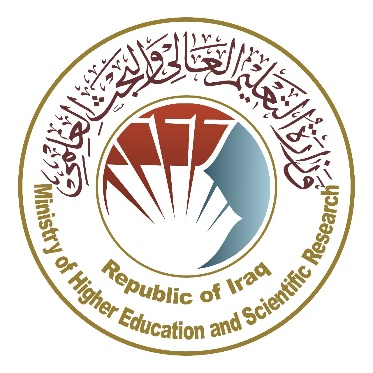   وزارة التعليم العالي والبحث العلمي      جهاز الإشراف والتقويم العلميدائرة ضمان الجودة والاعتماد الأكاديمي             قسم الاعتماددليل وصف البرنامج الأكاديمي والمقردليل وصف البرنامج الأكاديمي والمقرر الدراسي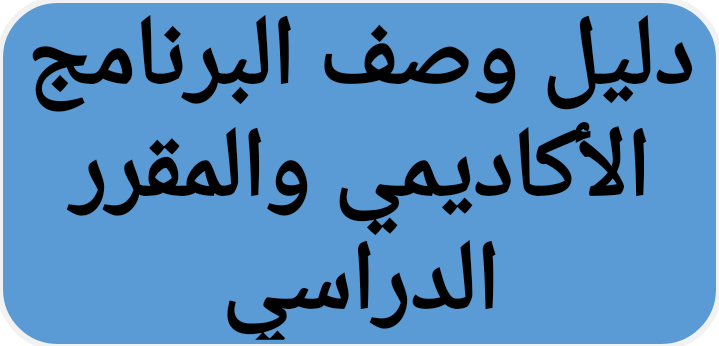 2024 المقدمة: 		      يُعد البرنامج التعليمي بمثابة حزمة منسقة ومنظمة من المقررات الدراسية التي تشتمل على إجراءات وخبرات تنظم بشكل مفردات دراسية الغرض الأساس منها بناء وصقل مهارات الخريجين مما يجعلهم مؤهلين لتلبية متطلبات سوق العمل يتم مراجعته وتقييمه سنوياً عبر إجراءات وبرامج التدقيق الداخلي أو الخارجي مثل برنامج الممتحن الخارجي.    يقدم وصف البرنامج الأكاديمي ملخص موجز للسمات الرئيسة للبرنامج ومقرراته مبيناً المهارات التي يتم العمل على اكسابها للطلبة مبنية على وفق اهداف البرنامج الأكاديمي وتتجلى أهمية هذا الوصف لكونه يمثل الحجر الأساس في الحصول على الاعتماد البرامجي ويشترك في كتابته الملاكات التدريسية بإشراف اللجان العلمية في الأقسام العلمية.      ويتضمن هذا الدليل بنسخته الثانية وصفاً للبرنامج الأكاديمي بعد تحديث مفردات وفقرات الدليل السابق في ضوء مستجدات وتطورات النظام التعليمي في العراق والذي تضمن وصف البرنامج الأكاديمي بشكلها التقليدي نظام (سنوي، فصلي) فضلاً عن اعتماد وصف البرنامج الأكاديمي المعمم بموجب كتاب دائرة الدراسات ت م3/2906 في 3/5/2023 فيما يخص البرامج التي تعتمد مسار بولونيا أساساً لعملها.   وفي هذا المجال لا يسعنا إلا أن نؤكد على أهمية كتابة وصف البرامج الاكاديمية والمقررات الدراسية لضمان حسن سير العملية التعليمية.          مفاهيم ومصطلحات:            وصف البرنامج الأكاديمي: يوفر وصف البرنامج الأكاديمي ايجازاً مقتضباً لرؤيته ورسالته وأهدافه متضمناً وصفاً دقيقاً لمخرجات التعلم المستهدفة على وفق استراتيجيات تعلم محددة. وصف المقرر: يوفر إيجازاً مقتضياً لأهم خصائص المقرر ومخرجات التعلم المتوقعة من الطالب تحقيقها مبرهناً عما إذا كان قد حقق الاستفادة القصوى من فرص التعلم المتاحة. ويكون مشتق من وصف البرنامج.رؤية البرنامج: صورة طموحة لمستقبل البرنامج الأكاديمي ليكون برنامجاً متطوراً وملهماً ومحفزاً وواقعياً وقابلاً للتطبيق. رسالة البرنامج: توضح الأهداف والأنشطة اللازمة لتحقيقها بشكل موجز كما يحدد مسارات تطور البرنامج واتجاهاته.اهداف البرنامج: هي عبارات تصف ما ينوي البرنامج الأكاديمي تحقيقه خلال فترة زمنية محددة وتكون قابلة للقياس والملاحظة.هيكلية المنهج: كافة المقررات الدراسية / المواد الدراسية التي يتضمنها البرنامج الأكاديمي على وفق نظام التعلم المعتمد (فصلي، سنوي، مسار بولونيا) سواء كانت متطلب (وزارة، جامعة، كلية وقسم علمي) مع عدد الوحدات الدراسية. مخرجات التعلم: مجموعة متوافقة من المعارف والمهارات والقيم التي اكتسبها الطالب بعد انتهاء البرنامج الأكاديمي بنجاح ويجب أن يُحدد مخرجات التعلم لكل مقرر بالشكل الذي يحقق اهداف البرنامج. استراتيجيات التعليم والتعلم: بأنها الاستراتيجيات المستخدمة من قبل عضو هيئة التدريس لتطوير تعليم وتعلم الطالب وهي خطط يتم إتباعها للوصول إلى أهداف التعلم. أي تصف جميع الأنشطة الصفية واللاصفية لتحقيق نتائج التعلم للبرنامج. نموذج وصف البرنامج الأكاديمي   اسم الجامعة: جامعة بغداد.    الكلية/ المعهد: كلية الادارة والاقتصاد.   القسم العلمي: قسم العلوم المالية والمصرفية    اسم البرنامج الأكاديمي او المهني: بكالوريوس ......    اسم الشهادة النهائية: بكالوريوس في ......     النظام الدراسي: كورسات     تاريخ اعداد الوصف: 25 / 3/2024      تاريخ ملء الملف:  25 / 3/2024  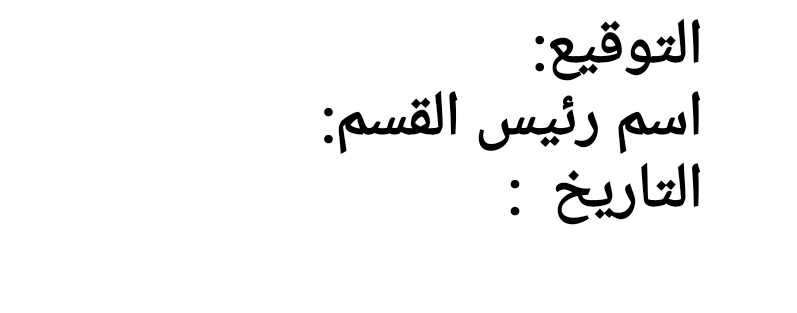 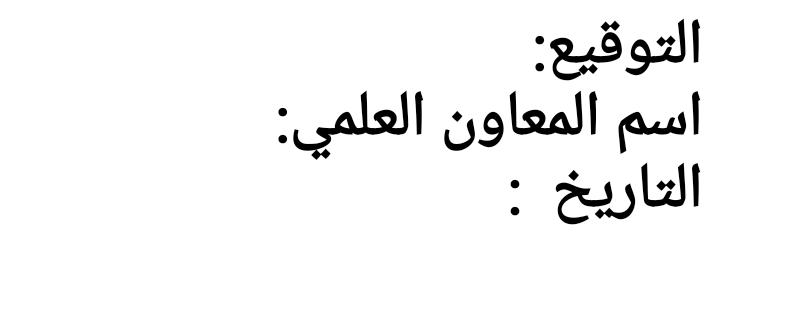     دقـق الملف من قبل     شعبة ضمان الجودة والأداء الجامعي    اسم مدير شعبة ضمان الجودة والأداء الجامعي:    التاريخ                           التوقيع                                                                                                      مصادقة السيد العميد     * ممكن ان تتضمن الملاحظات فيما اذا كان المقرر أساسي او اختياري  . يرجى وضع اشارة في المربعات المقابلة لمخرجات التعلم الفردية من البرنامج الخاضعة للتقييمنموذج وصف المقرررؤية البرنامج  تذكر رؤية البرنامج كما هو مذكور في نشرة الجامعة وموقعها الإلكتروني. رسالة البرنامجتذكر رسالة البرنامج كما هو مذكور في نشرة الجامعة وموقعها الإلكتروني.  اهداف البرنامجعبارات عامة تصف ما ينوي البرنامج او المؤسسة تحقيقه .الاعتماد البرامجي هل البرنامج حاصل على الاعتماد البرامجي ؟ ومن اي جهة ؟ المؤثرات الخارجية الأخرى هل هناك جهة راعية للبرنامج ؟هيكلية البرنامجهيكلية البرنامجهيكلية البرنامجهيكلية البرنامجهيكلية البرنامجهيكل البرنامج عدد المقررات وحدة دراسية النسبة المئويةملاحظات *متطلبات المؤسسةمتطلبات الكليةمتطلبات القسم التدريب الصيفيأخرى وصف البرنامج وصف البرنامج وصف البرنامج وصف البرنامج وصف البرنامج السنة / المستوىرمز المقرر أو المساقاسم المقرر أو المساقالساعات المعتمدةالساعات المعتمدة2023-2024/ الرابعالمصارف الاسلاميةنظريعملي45مخرجات التعلم المتوقعة للبرنامجمخرجات التعلم المتوقعة للبرنامجالمعرفة المعرفة مخرجات التعلم 1بيان نتائج التعلم 1المهارات المهارات مخرجات التعلم 2بيان نتائج التعلم 2مخرجات التعلم 3بيان نتائج التعلم 3القيم  القيم  مخرجات التعلم 4بيان نتائج التعلم 4مخرجات التعلم 5بيان نتائج التعلم 5استراتيجيات التعليم والتعلم السبورة.العرض الرقمي في القاعة الدراسة (Data Show). استعمال الصف الالكتروني في تنزيل المحاضرات الرقمية وبعض الامتحانات الرقمية.طرائق التقييم التحضير اليومي الامتحانات اليوميةالامتحانات الشهريةالهيئة التدريسية الهيئة التدريسية الهيئة التدريسية الهيئة التدريسية الهيئة التدريسية الهيئة التدريسية الهيئة التدريسية أعضاء هيئة التدريسأعضاء هيئة التدريسأعضاء هيئة التدريسأعضاء هيئة التدريسأعضاء هيئة التدريسأعضاء هيئة التدريسأعضاء هيئة التدريسالرتبة العلمية التخصص التخصص المتطلبات/المهارات الخاصة (ان وجدت ) المتطلبات/المهارات الخاصة (ان وجدت ) اعداد الهيئة التدريسية اعداد الهيئة التدريسية الرتبة العلمية عام خاص ملاك محاضر مدرسعام ملاك التطوير المهنيتوجيه أعضاء هيئة التدريس الجددتصف بإيجاز العملية المستخدمة لتوجيه أعضاء هيئة التدريس الجدد والزائرين والمتفرغين وغير المتفرغين على مستوى المؤسسة والقسم.التطوير المهني لأعضاء هيئة التدريسوجود نشرة تعريفية للقسم تحتوي على أهداف القسم ورؤيته ورسالته ومدى الالتزام بها.‌. وجود رئيس قسم ذي خبرة أكاديمية وإدارية مناسبة قي مجال التخصص لإدارة البرنامج الاكاديمي والقسم والارتقاء به. ‌. وجود مجلس قسم ولجان مساندة تجتمع بانتظام وتوثق أعمالها وتتابع قراراتها.. مشاركة الطلبة في عملية صنع القرار، والحصول على التغذية الراجعة منهم.. توفر كادر إداري كافٍ ومناسب لضمان حسن سير العمل في القسم.. توفر الكوادر الفنية المؤهلة لخدمة البرنامج الأكاديمي.تنمية وتطوير المهارات والقدرات الفنية والمهنية للكوادر المساندة في مجال التخصص لمواكبة التطورات الحديثة.‌توفر أرشيف متكامل للقسم.‌. وجود برنامج تعريفي وتوجيهي للطلبة الجدد.‌. وجود دعم أكاديمي للطلاب خارج نطاق المحاضرات.‌. وجود استقلال أكاديمي وإداري لتحقيق أهداف القسم.تحديث مصادر التعلم بناء على توصيات لجنة اللعلمية ولجنة تخديث المناهج  والجداول الدراسية بالقسم والمراجعة الداخلية والأساتذة الزائرين. تشجيع استخدام التقنية الحديثة في تقديم المقرر الدراسي.تشجيع عمليات التعلم الذاتي.         تشجيع القراءات الخارجية.تشجيع الطلاب على التقديم والإلقاء.   تشجيع الطلاب على المناقشات الجماعية.معيار القبول أولا- شروط القبول في الكلي- اعتماد شروط القبول للطلاب وفق لوائح وزارة التعليم العالي والبحث العلمي (القبول المركزي)- أن تجتاز بنجاح أي اختبار خاص أو مقابلة شخصية يراها مجلس الكلية او الجامعة.- أن يكون لائق طبيا للتخصص المتقدم اليه.ثانيا - شروط القبول في القسم العلمي : -- اختيار  رغبة الطالب من أكثر من رغبة مرتب حسب الأفضلية.- معدل القبول في الثانوية العامة.- معدل مقرر القسم الذي يرغب فيه الطالب بالدراسة.- الطاقة الاستيعابية للقسم العلمي.أهم مصادر المعلومات عن البرنامج السيد محمد باقر الصدر. اقتصادنا. مكتبة الاعلام الإسلامي. ايران. 2011.  السيد محمد باقر الصدر. البنك اللاربوي. مكتبة الاعلام الإسلامي. ايران. 2010. معبد علي الجارحي, عبد العظيم جلال أبوزيد, أسواق الصكوك الإسلامية وكيفية الارتقاء بها, بحث مقدم إلى ندوة الصكوك الإسلامية : عرض وتقديم, المنعقدة في جامعة الملك عبد العزيز في جدة, 2010.محمود حسن صوان، أساسيات العمل المصرفي الإسلامي، دراسة مصرفية تحليلية مع ملحق بالفتاوى الشرعية، دار وائل للطباعة والنشر، عمان, ط1, 2001.محمد وجيه حنيني, تحويل بورصة الأوراق المالية للعمل وفق أحكام الشريعة الإسلامية دراسة تطبيقية, دار النفائس, عمان, ط1, 2009.خطة تطوير البرنامج   إضافة المفردات الاتية:واقع المصارف الإسلامية في الدول النفطية.تأثير الفساد على المصارف الإسلامية وتطوها.مخطط مهارات البرنامجمخطط مهارات البرنامجمخطط مهارات البرنامجمخطط مهارات البرنامجمخطط مهارات البرنامجمخطط مهارات البرنامجمخطط مهارات البرنامجمخطط مهارات البرنامجمخطط مهارات البرنامجمخطط مهارات البرنامجمخطط مهارات البرنامجمخطط مهارات البرنامجمخطط مهارات البرنامجمخطط مهارات البرنامجمخطط مهارات البرنامجمخطط مهارات البرنامجمخرجات التعلم المطلوبة من البرنامجمخرجات التعلم المطلوبة من البرنامجمخرجات التعلم المطلوبة من البرنامجمخرجات التعلم المطلوبة من البرنامجمخرجات التعلم المطلوبة من البرنامجمخرجات التعلم المطلوبة من البرنامجمخرجات التعلم المطلوبة من البرنامجمخرجات التعلم المطلوبة من البرنامجمخرجات التعلم المطلوبة من البرنامجمخرجات التعلم المطلوبة من البرنامجمخرجات التعلم المطلوبة من البرنامجمخرجات التعلم المطلوبة من البرنامجالسنة / المستوىرمز المقرراسم المقرراساسي أم اختياري المعرفة   المعرفة   المعرفة   المعرفة   المهارات المهارات المهارات المهارات القيمالقيمالقيمالقيمالسنة / المستوىرمز المقرراسم المقرراساسي أم اختياري أ1أ2أ3أ4ب1ب2ب3ب4ج1ج2ج3ج4الاولىالثانية111الاولىالثانية111الثالثة الرابعة111الثالثة الرابعة111اسم المقرراسم المقرراسم المقرراسم المقرراسم المقرراسم المقرراسم المقرراسم المقررالمصارف الاسلاميةالمصارف الاسلاميةالمصارف الاسلاميةالمصارف الاسلاميةالمصارف الاسلاميةالمصارف الاسلاميةالمصارف الاسلاميةالمصارف الاسلاميةرمز المقرررمز المقرررمز المقرررمز المقرررمز المقرررمز المقرررمز المقرررمز المقررالفصل / السنةالفصل / السنةالفصل / السنةالفصل / السنةالفصل / السنةالفصل / السنةالفصل / السنةالفصل / السنةالثاني / 2023 - 2024الثاني / 2023 - 2024الثاني / 2023 - 2024الثاني / 2023 - 2024الثاني / 2023 - 2024الثاني / 2023 - 2024الثاني / 2023 - 2024الثاني / 2023 - 2024تاريخ إعداد هذا الوصفتاريخ إعداد هذا الوصفتاريخ إعداد هذا الوصفتاريخ إعداد هذا الوصفتاريخ إعداد هذا الوصفتاريخ إعداد هذا الوصفتاريخ إعداد هذا الوصفتاريخ إعداد هذا الوصف25  / 3 / 202425  / 3 / 202425  / 3 / 202425  / 3 / 202425  / 3 / 202425  / 3 / 202425  / 3 / 202425  / 3 / 2024أشكال الحضور المتاحة أشكال الحضور المتاحة أشكال الحضور المتاحة أشكال الحضور المتاحة أشكال الحضور المتاحة أشكال الحضور المتاحة أشكال الحضور المتاحة أشكال الحضور المتاحة حضوري فقطحضوري فقطحضوري فقطحضوري فقطحضوري فقطحضوري فقطحضوري فقطحضوري فقطعدد الساعات الدراسية (الكلي)/ عدد الوحدات (الكلي)عدد الساعات الدراسية (الكلي)/ عدد الوحدات (الكلي)عدد الساعات الدراسية (الكلي)/ عدد الوحدات (الكلي)عدد الساعات الدراسية (الكلي)/ عدد الوحدات (الكلي)عدد الساعات الدراسية (الكلي)/ عدد الوحدات (الكلي)عدد الساعات الدراسية (الكلي)/ عدد الوحدات (الكلي)عدد الساعات الدراسية (الكلي)/ عدد الوحدات (الكلي)عدد الساعات الدراسية (الكلي)/ عدد الوحدات (الكلي)45 / 45 45 / 45 45 / 45 45 / 45 45 / 45 45 / 45 45 / 45 45 / 45 اسم مسؤول المقرر الدراسي ( اذا اكثر من اسم يذكر) اسم مسؤول المقرر الدراسي ( اذا اكثر من اسم يذكر) اسم مسؤول المقرر الدراسي ( اذا اكثر من اسم يذكر) اسم مسؤول المقرر الدراسي ( اذا اكثر من اسم يذكر) اسم مسؤول المقرر الدراسي ( اذا اكثر من اسم يذكر) اسم مسؤول المقرر الدراسي ( اذا اكثر من اسم يذكر) اسم مسؤول المقرر الدراسي ( اذا اكثر من اسم يذكر) اسم مسؤول المقرر الدراسي ( اذا اكثر من اسم يذكر) الاسم: م. د. عمار نعيم زغير        الآيميل : ammar.n@coadec.uobaghdad.edu.iqالاسم: م. د. عمار نعيم زغير        الآيميل : ammar.n@coadec.uobaghdad.edu.iqالاسم: م. د. عمار نعيم زغير        الآيميل : ammar.n@coadec.uobaghdad.edu.iqالاسم: م. د. عمار نعيم زغير        الآيميل : ammar.n@coadec.uobaghdad.edu.iqالاسم: م. د. عمار نعيم زغير        الآيميل : ammar.n@coadec.uobaghdad.edu.iqالاسم: م. د. عمار نعيم زغير        الآيميل : ammar.n@coadec.uobaghdad.edu.iqالاسم: م. د. عمار نعيم زغير        الآيميل : ammar.n@coadec.uobaghdad.edu.iqالاسم: م. د. عمار نعيم زغير        الآيميل : ammar.n@coadec.uobaghdad.edu.iqاهداف المقرر اهداف المقرر اهداف المقرر اهداف المقرر اهداف المقرر اهداف المقرر اهداف المقرر اهداف المقرر اهداف المادة الدراسيةاهداف المادة الدراسيةاهداف المادة الدراسيةيهدف المقرر لجعل الطالب على اطلاع بعمل المصرف الإسلامي ومفهومه وطريقة توظيفه للموارد المالية في مختلف مجالات الاستثمار المتاحة له وفقاً للشريعة، فضلاَ عن جعل الطالب يدرك الفرق بين المصارف الإسلامية (اللاربوية) والتقليدية (الربوية) وكذلك بين البنك المركزي التقليدي وبين البنك المركزي الإسلامي، إضافة لذلك ان يفرق بين الأسواق المالية التقليدية والأسواق المالية الاسلامية، فضلاً عن ذلك ان يدرك الطالب ما هي الإجراءات الكفيلة بتحويل الاقتصاد التقليدي الى اقتصاد إسلامي يتناسب مع روح العصر من مصارف إسلامية متطورة وبنك مركزي إسلامي حديث فضلاً عن ذلك أسواق مالية إسلامية.يهدف المقرر لجعل الطالب على اطلاع بعمل المصرف الإسلامي ومفهومه وطريقة توظيفه للموارد المالية في مختلف مجالات الاستثمار المتاحة له وفقاً للشريعة، فضلاَ عن جعل الطالب يدرك الفرق بين المصارف الإسلامية (اللاربوية) والتقليدية (الربوية) وكذلك بين البنك المركزي التقليدي وبين البنك المركزي الإسلامي، إضافة لذلك ان يفرق بين الأسواق المالية التقليدية والأسواق المالية الاسلامية، فضلاً عن ذلك ان يدرك الطالب ما هي الإجراءات الكفيلة بتحويل الاقتصاد التقليدي الى اقتصاد إسلامي يتناسب مع روح العصر من مصارف إسلامية متطورة وبنك مركزي إسلامي حديث فضلاً عن ذلك أسواق مالية إسلامية.يهدف المقرر لجعل الطالب على اطلاع بعمل المصرف الإسلامي ومفهومه وطريقة توظيفه للموارد المالية في مختلف مجالات الاستثمار المتاحة له وفقاً للشريعة، فضلاَ عن جعل الطالب يدرك الفرق بين المصارف الإسلامية (اللاربوية) والتقليدية (الربوية) وكذلك بين البنك المركزي التقليدي وبين البنك المركزي الإسلامي، إضافة لذلك ان يفرق بين الأسواق المالية التقليدية والأسواق المالية الاسلامية، فضلاً عن ذلك ان يدرك الطالب ما هي الإجراءات الكفيلة بتحويل الاقتصاد التقليدي الى اقتصاد إسلامي يتناسب مع روح العصر من مصارف إسلامية متطورة وبنك مركزي إسلامي حديث فضلاً عن ذلك أسواق مالية إسلامية.يهدف المقرر لجعل الطالب على اطلاع بعمل المصرف الإسلامي ومفهومه وطريقة توظيفه للموارد المالية في مختلف مجالات الاستثمار المتاحة له وفقاً للشريعة، فضلاَ عن جعل الطالب يدرك الفرق بين المصارف الإسلامية (اللاربوية) والتقليدية (الربوية) وكذلك بين البنك المركزي التقليدي وبين البنك المركزي الإسلامي، إضافة لذلك ان يفرق بين الأسواق المالية التقليدية والأسواق المالية الاسلامية، فضلاً عن ذلك ان يدرك الطالب ما هي الإجراءات الكفيلة بتحويل الاقتصاد التقليدي الى اقتصاد إسلامي يتناسب مع روح العصر من مصارف إسلامية متطورة وبنك مركزي إسلامي حديث فضلاً عن ذلك أسواق مالية إسلامية.يهدف المقرر لجعل الطالب على اطلاع بعمل المصرف الإسلامي ومفهومه وطريقة توظيفه للموارد المالية في مختلف مجالات الاستثمار المتاحة له وفقاً للشريعة، فضلاَ عن جعل الطالب يدرك الفرق بين المصارف الإسلامية (اللاربوية) والتقليدية (الربوية) وكذلك بين البنك المركزي التقليدي وبين البنك المركزي الإسلامي، إضافة لذلك ان يفرق بين الأسواق المالية التقليدية والأسواق المالية الاسلامية، فضلاً عن ذلك ان يدرك الطالب ما هي الإجراءات الكفيلة بتحويل الاقتصاد التقليدي الى اقتصاد إسلامي يتناسب مع روح العصر من مصارف إسلامية متطورة وبنك مركزي إسلامي حديث فضلاً عن ذلك أسواق مالية إسلامية.استراتيجيات التعليم والتعلم استراتيجيات التعليم والتعلم استراتيجيات التعليم والتعلم استراتيجيات التعليم والتعلم استراتيجيات التعليم والتعلم استراتيجيات التعليم والتعلم استراتيجيات التعليم والتعلم استراتيجيات التعليم والتعلم الاستراتيجيةالاستراتيجيةأ- الأهداف المعرفية  أ1-ان يفهم الطالب مفهوم المصارف الإسلامية.أ2-يدرك الطالب طبيعة عمل المصارف الإسلامية.أ3- يعرف أنواع الاستثمارات المصرفية الإسلامية.ب -  الأهداف المهاراتية الخاصة بالمقرر. ب1 –الاطلاع على القوائم المالية الخاصة بالمصارف الإسلامية.ب2 – الاطلاع على النماذج المستخدمة في دول العالم في مجال الصيرفة الإسلامية.ب3 – الاطلاع على تجارب الدول التي نجحت في تحويل اقتصاداتها التقليدية الى إسلاميةأ- الأهداف المعرفية  أ1-ان يفهم الطالب مفهوم المصارف الإسلامية.أ2-يدرك الطالب طبيعة عمل المصارف الإسلامية.أ3- يعرف أنواع الاستثمارات المصرفية الإسلامية.ب -  الأهداف المهاراتية الخاصة بالمقرر. ب1 –الاطلاع على القوائم المالية الخاصة بالمصارف الإسلامية.ب2 – الاطلاع على النماذج المستخدمة في دول العالم في مجال الصيرفة الإسلامية.ب3 – الاطلاع على تجارب الدول التي نجحت في تحويل اقتصاداتها التقليدية الى إسلاميةأ- الأهداف المعرفية  أ1-ان يفهم الطالب مفهوم المصارف الإسلامية.أ2-يدرك الطالب طبيعة عمل المصارف الإسلامية.أ3- يعرف أنواع الاستثمارات المصرفية الإسلامية.ب -  الأهداف المهاراتية الخاصة بالمقرر. ب1 –الاطلاع على القوائم المالية الخاصة بالمصارف الإسلامية.ب2 – الاطلاع على النماذج المستخدمة في دول العالم في مجال الصيرفة الإسلامية.ب3 – الاطلاع على تجارب الدول التي نجحت في تحويل اقتصاداتها التقليدية الى إسلاميةأ- الأهداف المعرفية  أ1-ان يفهم الطالب مفهوم المصارف الإسلامية.أ2-يدرك الطالب طبيعة عمل المصارف الإسلامية.أ3- يعرف أنواع الاستثمارات المصرفية الإسلامية.ب -  الأهداف المهاراتية الخاصة بالمقرر. ب1 –الاطلاع على القوائم المالية الخاصة بالمصارف الإسلامية.ب2 – الاطلاع على النماذج المستخدمة في دول العالم في مجال الصيرفة الإسلامية.ب3 – الاطلاع على تجارب الدول التي نجحت في تحويل اقتصاداتها التقليدية الى إسلاميةأ- الأهداف المعرفية  أ1-ان يفهم الطالب مفهوم المصارف الإسلامية.أ2-يدرك الطالب طبيعة عمل المصارف الإسلامية.أ3- يعرف أنواع الاستثمارات المصرفية الإسلامية.ب -  الأهداف المهاراتية الخاصة بالمقرر. ب1 –الاطلاع على القوائم المالية الخاصة بالمصارف الإسلامية.ب2 – الاطلاع على النماذج المستخدمة في دول العالم في مجال الصيرفة الإسلامية.ب3 – الاطلاع على تجارب الدول التي نجحت في تحويل اقتصاداتها التقليدية الى إسلاميةأ- الأهداف المعرفية  أ1-ان يفهم الطالب مفهوم المصارف الإسلامية.أ2-يدرك الطالب طبيعة عمل المصارف الإسلامية.أ3- يعرف أنواع الاستثمارات المصرفية الإسلامية.ب -  الأهداف المهاراتية الخاصة بالمقرر. ب1 –الاطلاع على القوائم المالية الخاصة بالمصارف الإسلامية.ب2 – الاطلاع على النماذج المستخدمة في دول العالم في مجال الصيرفة الإسلامية.ب3 – الاطلاع على تجارب الدول التي نجحت في تحويل اقتصاداتها التقليدية الى إسلاميةبنية المقرربنية المقرربنية المقرربنية المقرربنية المقرربنية المقرربنية المقرربنية المقررالأسبوع الساعات الساعات مخرجات التعلم المطلوبة اسم الوحدة او الموضوع اسم الوحدة او الموضوع طريقة التعلم طريقة التقييم 133طبيعة المصارف الإسلامية.طبيعة المصارف الإسلامية.طبيعة المصارف الإسلامية.العرض الرقمي في القاعة الدراسة (Data Show).الامتحانات اليومية والتحضير اليومي.233نشأة المصارف الاسلاميةنشأة المصارف الاسلاميةنشأة المصارف الاسلاميةالعرض الرقمي في القاعة الدراسة (Data Show).الامتحانات اليومية والتحضير اليومي.333تخصص المصارف الاسلاميةتخصص المصارف الاسلاميةتخصص المصارف الاسلاميةالعرض الرقمي في القاعة الدراسة (Data Show).الامتحانات اليومية والتحضير اليومي.433علاقة المصرف الإسلامي بالبنك المركزيعلاقة المصرف الإسلامي بالبنك المركزيعلاقة المصرف الإسلامي بالبنك المركزيالعرض الرقمي في القاعة الدراسة (Data Show).الامتحانات اليومية والتحضير اليومي.533علاقة المصرف الإسلامي بالمصارف التقليديةعلاقة المصرف الإسلامي بالمصارف التقليديةعلاقة المصرف الإسلامي بالمصارف التقليديةالعرض الرقمي في القاعة الدراسة (Data Show).الامتحانات اليومية والتحضير اليومي.633اركان الاقتصاد الإسلامي، اهداف وتحديات.اركان الاقتصاد الإسلامي، اهداف وتحديات.اركان الاقتصاد الإسلامي، اهداف وتحديات.العرض الرقمي في القاعة الدراسة (Data Show).الامتحانات اليومية والتحضير اليومي.733ضوابط استثمار الأموال في المصارف الإسلامية.ضوابط استثمار الأموال في المصارف الإسلامية.ضوابط استثمار الأموال في المصارف الإسلامية.العرض الرقمي في القاعة الدراسة (Data Show).الامتحانات اليومية والتحضير اليومي.833خدمات المصارف الإسلامية.خدمات المصارف الإسلامية.خدمات المصارف الإسلامية.العرض الرقمي في القاعة الدراسة (Data Show).الامتحانات اليومية والتحضير اليومي.933خدمات المصارف الإسلامية.خدمات المصارف الإسلامية.خدمات المصارف الإسلامية.العرض الرقمي في القاعة الدراسة (Data Show).الامتحانات اليومية والتحضير اليومي.1033خدمات المصارف الإسلامية.خدمات المصارف الإسلامية.خدمات المصارف الإسلامية.العرض الرقمي في القاعة الدراسة (Data Show).الامتحانات اليومية والتحضير اليومي.1133القوائم المالية والنماذج المستخدمة.القوائم المالية والنماذج المستخدمة.القوائم المالية والنماذج المستخدمة.العرض الرقمي في القاعة الدراسة (Data Show).الامتحانات اليومية والتحضير اليومي.1233القوائم المالية والنماذج المستخدمة.القوائم المالية والنماذج المستخدمة.القوائم المالية والنماذج المستخدمة.العرض الرقمي في القاعة الدراسة (Data Show).الامتحانات اليومية والتحضير اليومي.1333القوائم المالية والنماذج المستخدمة.القوائم المالية والنماذج المستخدمة.القوائم المالية والنماذج المستخدمة.العرض الرقمي في القاعة الدراسة (Data Show).الامتحانات اليومية والتحضير اليومي.1433آلية التحول من المصارف التقليدية الى المصارف الإسلامية والإجراءات الفنية.آلية التحول من المصارف التقليدية الى المصارف الإسلامية والإجراءات الفنية.آلية التحول من المصارف التقليدية الى المصارف الإسلامية والإجراءات الفنية.العرض الرقمي في القاعة الدراسة (Data Show).الامتحانات اليومية والتحضير اليومي.1533آلية التحول من المصارف التقليدية الى المصارف الإسلامية والإجراءات الفنية.آلية التحول من المصارف التقليدية الى المصارف الإسلامية والإجراءات الفنية.آلية التحول من المصارف التقليدية الى المصارف الإسلامية والإجراءات الفنية.العرض الرقمي في القاعة الدراسة (Data Show).الامتحانات اليومية والتحضير اليومي.تقييم المقررتقييم المقررتقييم المقررتقييم المقررتقييم المقررتقييم المقررتقييم المقررتقييم المقرر- بحوث تقارير اختبارات عملية اسئلة فكرية     والأمتحانات بأسئلة محددة تتضمن ثلاث فئات:الفئة الأولى (البسيطة): تفترض أن 50% من الطلبة يمكنهم الأجابة عنها.الفئة الثانية (المتوسطة): تفترض أن   30% من الطلبة يمكنهم الأجابة عنها.الفئة الثالثة (فوق المتوسطة): تفترض أن   15% من الطلبة يمكنهم الأجابة عنها.- بحوث تقارير اختبارات عملية اسئلة فكرية     والأمتحانات بأسئلة محددة تتضمن ثلاث فئات:الفئة الأولى (البسيطة): تفترض أن 50% من الطلبة يمكنهم الأجابة عنها.الفئة الثانية (المتوسطة): تفترض أن   30% من الطلبة يمكنهم الأجابة عنها.الفئة الثالثة (فوق المتوسطة): تفترض أن   15% من الطلبة يمكنهم الأجابة عنها.- بحوث تقارير اختبارات عملية اسئلة فكرية     والأمتحانات بأسئلة محددة تتضمن ثلاث فئات:الفئة الأولى (البسيطة): تفترض أن 50% من الطلبة يمكنهم الأجابة عنها.الفئة الثانية (المتوسطة): تفترض أن   30% من الطلبة يمكنهم الأجابة عنها.الفئة الثالثة (فوق المتوسطة): تفترض أن   15% من الطلبة يمكنهم الأجابة عنها.- بحوث تقارير اختبارات عملية اسئلة فكرية     والأمتحانات بأسئلة محددة تتضمن ثلاث فئات:الفئة الأولى (البسيطة): تفترض أن 50% من الطلبة يمكنهم الأجابة عنها.الفئة الثانية (المتوسطة): تفترض أن   30% من الطلبة يمكنهم الأجابة عنها.الفئة الثالثة (فوق المتوسطة): تفترض أن   15% من الطلبة يمكنهم الأجابة عنها.- بحوث تقارير اختبارات عملية اسئلة فكرية     والأمتحانات بأسئلة محددة تتضمن ثلاث فئات:الفئة الأولى (البسيطة): تفترض أن 50% من الطلبة يمكنهم الأجابة عنها.الفئة الثانية (المتوسطة): تفترض أن   30% من الطلبة يمكنهم الأجابة عنها.الفئة الثالثة (فوق المتوسطة): تفترض أن   15% من الطلبة يمكنهم الأجابة عنها.- بحوث تقارير اختبارات عملية اسئلة فكرية     والأمتحانات بأسئلة محددة تتضمن ثلاث فئات:الفئة الأولى (البسيطة): تفترض أن 50% من الطلبة يمكنهم الأجابة عنها.الفئة الثانية (المتوسطة): تفترض أن   30% من الطلبة يمكنهم الأجابة عنها.الفئة الثالثة (فوق المتوسطة): تفترض أن   15% من الطلبة يمكنهم الأجابة عنها.- بحوث تقارير اختبارات عملية اسئلة فكرية     والأمتحانات بأسئلة محددة تتضمن ثلاث فئات:الفئة الأولى (البسيطة): تفترض أن 50% من الطلبة يمكنهم الأجابة عنها.الفئة الثانية (المتوسطة): تفترض أن   30% من الطلبة يمكنهم الأجابة عنها.الفئة الثالثة (فوق المتوسطة): تفترض أن   15% من الطلبة يمكنهم الأجابة عنها.- بحوث تقارير اختبارات عملية اسئلة فكرية     والأمتحانات بأسئلة محددة تتضمن ثلاث فئات:الفئة الأولى (البسيطة): تفترض أن 50% من الطلبة يمكنهم الأجابة عنها.الفئة الثانية (المتوسطة): تفترض أن   30% من الطلبة يمكنهم الأجابة عنها.الفئة الثالثة (فوق المتوسطة): تفترض أن   15% من الطلبة يمكنهم الأجابة عنها.مصادر التعلم والتدريس مصادر التعلم والتدريس مصادر التعلم والتدريس مصادر التعلم والتدريس مصادر التعلم والتدريس مصادر التعلم والتدريس مصادر التعلم والتدريس مصادر التعلم والتدريس الكتب المقررة المطلوبة ( المنهجية أن وجدت )الكتب المقررة المطلوبة ( المنهجية أن وجدت )الكتب المقررة المطلوبة ( المنهجية أن وجدت )الكتب المقررة المطلوبة ( المنهجية أن وجدت )الكتب المقررة المطلوبة ( المنهجية أن وجدت )فادي محمد الرفاعي، المصارف الإسلامية، تقديم: ريمون يوسف فرحات، منشورات الحلبي الحقوقية، بيروت, ط2, 2007.عمرو محمد الطيبي، المصرفية الاسلامية كيفية إدارة المخاطر وتحسين الربحية، مركز الامارات للدراسات والبحوث الاستراتيجية، ابو ظبي، ط1، 2013.فادي محمد الرفاعي، المصارف الإسلامية، تقديم: ريمون يوسف فرحات، منشورات الحلبي الحقوقية، بيروت, ط2, 2007.عمرو محمد الطيبي، المصرفية الاسلامية كيفية إدارة المخاطر وتحسين الربحية، مركز الامارات للدراسات والبحوث الاستراتيجية، ابو ظبي، ط1، 2013.فادي محمد الرفاعي، المصارف الإسلامية، تقديم: ريمون يوسف فرحات، منشورات الحلبي الحقوقية، بيروت, ط2, 2007.عمرو محمد الطيبي، المصرفية الاسلامية كيفية إدارة المخاطر وتحسين الربحية، مركز الامارات للدراسات والبحوث الاستراتيجية، ابو ظبي، ط1، 2013.المراجع الرئيسة ( المصادر)المراجع الرئيسة ( المصادر)المراجع الرئيسة ( المصادر)المراجع الرئيسة ( المصادر)المراجع الرئيسة ( المصادر)السيد محمد باقر الصدر. اقتصادنا. مكتبة الاعلام الإسلامي. ايران. 2011.  السيد محمد باقر الصدر. البنك اللاربوي. مكتبة الاعلام الإسلامي. ايران. 2010. معبد علي الجارحي, عبد العظيم جلال أبوزيد, أسواق الصكوك الإسلامية وكيفية الارتقاء بها, بحث مقدم إلى ندوة الصكوك الإسلامية : عرض وتقديم, المنعقدة في جامعة الملك عبد العزيز في جدة, 2010.محمود حسن صوان، أساسيات العمل المصرفي الإسلامي، دراسة مصرفية تحليلية مع ملحق بالفتاوى الشرعية، دار وائل للطباعة والنشر، عمان, ط1, 2001.محمد وجيه حنيني, تحويل بورصة الأوراق المالية للعمل وفق أحكام الشريعة الإسلامية دراسة تطبيقية, دار النفائس, عمان, ط1, 2009.السيد محمد باقر الصدر. اقتصادنا. مكتبة الاعلام الإسلامي. ايران. 2011.  السيد محمد باقر الصدر. البنك اللاربوي. مكتبة الاعلام الإسلامي. ايران. 2010. معبد علي الجارحي, عبد العظيم جلال أبوزيد, أسواق الصكوك الإسلامية وكيفية الارتقاء بها, بحث مقدم إلى ندوة الصكوك الإسلامية : عرض وتقديم, المنعقدة في جامعة الملك عبد العزيز في جدة, 2010.محمود حسن صوان، أساسيات العمل المصرفي الإسلامي، دراسة مصرفية تحليلية مع ملحق بالفتاوى الشرعية، دار وائل للطباعة والنشر، عمان, ط1, 2001.محمد وجيه حنيني, تحويل بورصة الأوراق المالية للعمل وفق أحكام الشريعة الإسلامية دراسة تطبيقية, دار النفائس, عمان, ط1, 2009.السيد محمد باقر الصدر. اقتصادنا. مكتبة الاعلام الإسلامي. ايران. 2011.  السيد محمد باقر الصدر. البنك اللاربوي. مكتبة الاعلام الإسلامي. ايران. 2010. معبد علي الجارحي, عبد العظيم جلال أبوزيد, أسواق الصكوك الإسلامية وكيفية الارتقاء بها, بحث مقدم إلى ندوة الصكوك الإسلامية : عرض وتقديم, المنعقدة في جامعة الملك عبد العزيز في جدة, 2010.محمود حسن صوان، أساسيات العمل المصرفي الإسلامي، دراسة مصرفية تحليلية مع ملحق بالفتاوى الشرعية، دار وائل للطباعة والنشر، عمان, ط1, 2001.محمد وجيه حنيني, تحويل بورصة الأوراق المالية للعمل وفق أحكام الشريعة الإسلامية دراسة تطبيقية, دار النفائس, عمان, ط1, 2009.الكتب والمراجع الساندة التي يوصى بها (المجلات العلمية، التقارير.... )الكتب والمراجع الساندة التي يوصى بها (المجلات العلمية، التقارير.... )الكتب والمراجع الساندة التي يوصى بها (المجلات العلمية، التقارير.... )الكتب والمراجع الساندة التي يوصى بها (المجلات العلمية، التقارير.... )الكتب والمراجع الساندة التي يوصى بها (المجلات العلمية، التقارير.... )محمد عبد الغفار الشريف, الضوابط الشرعية للتوريق والتداول للأسهم والحصص والصكوك, ورقة عمل مقدمة إلى مجمع الفقه الإسلامي, الدورة 19, الإمارات, 2009.محمد زيات سلامة البخيت, السوق المالي الإسلامي, صمام أمان لأزمات المستقبل المالية, بحث مقدم إلى كلية العلوم الإدارية الدولي الرابع, الأزمة الاقتصادية العالمية من منظور إسلامي, 2010.محمد الزحيلي, عقد السلم والاستصناع في الفقه الاسلامي والتمويل الاقتصادي, بحث مقدم لمؤتمر المستجدات الفقهية الأول في معاملات البنوك الإسلامية, المركز الثقافي الإسلامي, الجامعة الأردنية, عمان, 1994.كمال توفيق حطاب, نحو سوق مالية إسلامية, المؤتمر العالمي الثالث للاقتصاد الإسلامي, جامعة ام القرى, 2005.محمد عبد الغفار الشريف, الضوابط الشرعية للتوريق والتداول للأسهم والحصص والصكوك, ورقة عمل مقدمة إلى مجمع الفقه الإسلامي, الدورة 19, الإمارات, 2009.محمد زيات سلامة البخيت, السوق المالي الإسلامي, صمام أمان لأزمات المستقبل المالية, بحث مقدم إلى كلية العلوم الإدارية الدولي الرابع, الأزمة الاقتصادية العالمية من منظور إسلامي, 2010.محمد الزحيلي, عقد السلم والاستصناع في الفقه الاسلامي والتمويل الاقتصادي, بحث مقدم لمؤتمر المستجدات الفقهية الأول في معاملات البنوك الإسلامية, المركز الثقافي الإسلامي, الجامعة الأردنية, عمان, 1994.كمال توفيق حطاب, نحو سوق مالية إسلامية, المؤتمر العالمي الثالث للاقتصاد الإسلامي, جامعة ام القرى, 2005.محمد عبد الغفار الشريف, الضوابط الشرعية للتوريق والتداول للأسهم والحصص والصكوك, ورقة عمل مقدمة إلى مجمع الفقه الإسلامي, الدورة 19, الإمارات, 2009.محمد زيات سلامة البخيت, السوق المالي الإسلامي, صمام أمان لأزمات المستقبل المالية, بحث مقدم إلى كلية العلوم الإدارية الدولي الرابع, الأزمة الاقتصادية العالمية من منظور إسلامي, 2010.محمد الزحيلي, عقد السلم والاستصناع في الفقه الاسلامي والتمويل الاقتصادي, بحث مقدم لمؤتمر المستجدات الفقهية الأول في معاملات البنوك الإسلامية, المركز الثقافي الإسلامي, الجامعة الأردنية, عمان, 1994.كمال توفيق حطاب, نحو سوق مالية إسلامية, المؤتمر العالمي الثالث للاقتصاد الإسلامي, جامعة ام القرى, 2005.المراجع الإلكترونية ، مواقع الانترنيتالمراجع الإلكترونية ، مواقع الانترنيتالمراجع الإلكترونية ، مواقع الانترنيتالمراجع الإلكترونية ، مواقع الانترنيتالمراجع الإلكترونية ، مواقع الانترنيتعلاء الدين زعتري, ضرورة الاقتصاد الإسلامي في حياتنا العملية, مقالة على الموقع, www.alaswaq.net.عبد الكريم أحمد قندوز، ضعف الهندسة المالية تحد يواجه المؤسسات المالية الإسلامية،https://sites.google.com/site/aaguendouz/الخدمات المصرفية في المصارف الإسلامية، www. Kantakji. Org.علاء الدين زعتري, ضرورة الاقتصاد الإسلامي في حياتنا العملية, مقالة على الموقع, www.alaswaq.net.عبد الكريم أحمد قندوز، ضعف الهندسة المالية تحد يواجه المؤسسات المالية الإسلامية،https://sites.google.com/site/aaguendouz/الخدمات المصرفية في المصارف الإسلامية، www. Kantakji. Org.علاء الدين زعتري, ضرورة الاقتصاد الإسلامي في حياتنا العملية, مقالة على الموقع, www.alaswaq.net.عبد الكريم أحمد قندوز، ضعف الهندسة المالية تحد يواجه المؤسسات المالية الإسلامية،https://sites.google.com/site/aaguendouz/الخدمات المصرفية في المصارف الإسلامية، www. Kantakji. Org.